Projekt współfinansowany z Europejskiego Funduszu Społecznego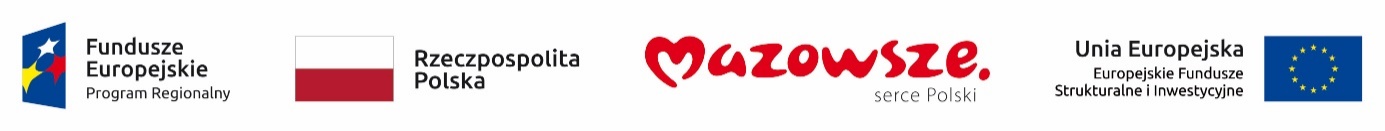 Załącznik do Regulaminuwyboru Partnerów 13. Forum Rozwoju MazowszaFORMULARZ ZGŁOSZENIA PARTNERA UWAGA: Prosimy o przesłanie wypełnionego formularza na adres: forum@mazowia.eu (skan z podpisem osoby uprawionej do reprezentowania lub dokument z kwalifikowanym podpisem elektronicznym)OŚWIADCZENIA1.	Oświadczam, że akceptuję Regulamin w sprawie wyboru partnerów 13. Forum Rozwoju Mazowsza, a w przypadku akceptacji przez Organizatora niniejszego zgłoszenia,  ……(nazwa podmiotu)…… (dalej: Partner):1)	przystąpi do procedury wyboru Partnerów i bez zbędnej zwłoki będzie przesyłać wszelkie informacje, materiały, uzupełnienia i wyjaśnienia niezbędne do jej przeprowadzenia;2)	w przypadku otrzymania decyzji o włączeniu do grona Partnerów bez zbędnej zwłoki będzie przekazywać, publikować, udostępniać i dostarczać wszelkie materiały niezbędne do prezentacji Partnera i jego aktywności w ramach 13 FRM oraz promocji Wydarzenia.2.	Wyrażam zgodę na wykorzystanie podczas prowadzonych przez Organizatora działań informacyjno- promocyjnych związanych z organizacją i promocją 13. Forum Rozwoju Mazowsza wszelkich dostarczonych przeze mnie informacji i/lub materiałów, w tym logotypów, znaków towarowych, fotografii ekspertów itp. Oświadczam, że dysponuję autorskimi prawami majątkowymi i/lub odpowiednimi zgodami, w szczególności do wykorzystania wizerunku osób, reprezentujących nas podczas 13. Forum Rozwoju Mazowsza. W przypadku, gdy osoby trzecie wystąpią przeciwko Organizatorowi z roszczeniami z tytułu naruszenia ich praw, w szczególności autorskich praw majątkowych i/lub osobistych, praw do znaku towarowego, wizerunku itp. zobowiązuję się udzielić Organizatorowi wszelkich informacji oraz pokryć poniesioną przez Organizatora szkodę w tym zakresie.Pieczęć oraz imię, nazwisko i podpis osoby uprawnionej do reprezentowania Podmiotu………………………………………….......OBOWIĄZEK INFORMACYJNY WYNIKAJĄCY Z ART 13 RODOAdministratorem Pana /Pani danych osobowych jest Mazowiecka Jednostka Wdrażania Programów Unijnych (zwana dalej MJWPU), z siedzibą w Warszawie (00-189), przy ul. Inflanckiej 4.Dane osobowe przetwarzane będą wyłącznie w celach związanych przedmiotowo z organizacją i przeprowadzeniem 13FRM, tj. w celach związanych z przyjmowaniem zgłoszeń, prowadzeniem korespondencji z Partnerami i Ekspertami, a także prowadzeniem działań informacyjno-promocyjnych związanych z Wydarzeniem oraz w celach kontrolnych i archiwizacyjnych.Podstawą prawną jest uzasadniony interes MJWPU polegający na realizacji świadczenia określonego w Oświadczeniu Partnera 13FRM lub Porozumieniu. Dane osobowe będą przetwarzane również w celach kontrolnych i archiwizacyjnych. Podstawą prawną przetwarzania danych są obowiązki prawne wynikające z przepisów archiwizacyjnych.Podstawą prawną przetwarzania danych osobowych jest Art. 6 ust 1. lit e) RODO, czyli przetwarzanie jest niezbędne do wykonania zadania realizowanego w interesie publicznym. Uczestnik posiada prawo żądania dostępu do treści swoich danych oraz ich sprostowania, usunięcia, ograniczenia przetwarzania, prawo do przenoszenia danych, prawo wniesienia sprzeciwu na przetwarzanie jego danych osobowych. Uczestnik ma prawo wniesienia skargi do organu nadzorczego, tj. Prezesa Urzędu Ochrony Danych Osobowych, gdy uzna, iż przetwarzanie jego danych osobowych narusza obowiązujące przepisy prawa w zakresie ochrony danych osobowych. Podanie danych przez Uczestnika jest dobrowolne, lecz niezbędne do udziału w 13FRM, a konsekwencją niepodania danych osobowych będzie niedopuszczenie do udziału w nim. Odbiorcami danych mogą być podmioty uprawnione do dostępu do danych osobowych na mocy przepisów prawa oraz realizujące kontrole i inspekcje, np. Policja, Prokuratura, Urząd Ochrony Danych Osobowych, instytucje koordynujące i zarządzające wdrażaniem Regionalnego Programu Operacyjnego Województwa Mazowieckiego 2014-2020 oraz Fundusze Europejskie dla Mazowsza 2021-2027, np. Urząd Marszałkowski Województwa Mazowieckiego. Dane osobowe będą przetwarzane do czasu zakończenia działań związanych z przygotowaniem i realizacją 13FRM jak również do czasu upływu terminów przedawnienia dochodzenia roszczeń wynikających z przepisów prawa oraz zakończenia ewentualnego okresu archiwizacji. Zebrane dane osobowe nie będą służyły do celów zautomatyzowanego podejmowania decyzji, w tym profilowania. Dane nie będą przekazywane do państwa trzeciego. Korespondencję związaną z przetwarzaniem Państwa danych osobowych należy kierować do Inspektora ochrony danych w MJWPU, e-mail: iod@mazowia.eu. 13. FORUM ROZWOJU MAZOWSZA 14-15 listopada 2023 r.Warszawa1. PEŁNA NAZWA PODMIOTU1. PEŁNA NAZWA PODMIOTU1. PEŁNA NAZWA PODMIOTU………………………………………………………………………………………………………………………………………………………………………………………………………………………………………………………………………………………………………………………………………………………………………………………………………………………2. ADRES SIEDZIBY2. ADRES SIEDZIBY2. ADRES SIEDZIBYKod pocztowy:……………… - …………………Miejscowość:……………………………….Ulica/ nr domu/ nr lokalu:……………………………….3. NIP (jeśli dotyczy)4. STRONA INTERNETOWA(jeśli dotyczy)5. PROFIL/E W MEDIACH SPOŁECZNOŚCIOWYCH (jeśli dotyczy)6. FORMA DZIAŁALNOŚCI (należy właściwe zaznaczyć poniżej)6. FORMA DZIAŁALNOŚCI (należy właściwe zaznaczyć poniżej)6. FORMA DZIAŁALNOŚCI (należy właściwe zaznaczyć poniżej)□ instytucja administracji rządowej□ instytucja administracji samorządowej□ spółka prawa handlowego□ osoba fizyczna prowadząca działalność gospodarczą□ instytucja naukowa□ organizacja społeczna, fundacja, stowarzyszenie□ samorząd studencki lub organizacja studencka□ inna (jaka? należy wpisać): ………………………………………………………□ instytucja administracji rządowej□ instytucja administracji samorządowej□ spółka prawa handlowego□ osoba fizyczna prowadząca działalność gospodarczą□ instytucja naukowa□ organizacja społeczna, fundacja, stowarzyszenie□ samorząd studencki lub organizacja studencka□ inna (jaka? należy wpisać): ………………………………………………………□ instytucja administracji rządowej□ instytucja administracji samorządowej□ spółka prawa handlowego□ osoba fizyczna prowadząca działalność gospodarczą□ instytucja naukowa□ organizacja społeczna, fundacja, stowarzyszenie□ samorząd studencki lub organizacja studencka□ inna (jaka? należy wpisać): ………………………………………………………7. CZY PODMIOT JEST BENEFICJENTEM FUNDUSZY EUROPEJSKICH:(należy zaznaczyć właściwe poniżej)7. CZY PODMIOT JEST BENEFICJENTEM FUNDUSZY EUROPEJSKICH:(należy zaznaczyć właściwe poniżej)7. CZY PODMIOT JEST BENEFICJENTEM FUNDUSZY EUROPEJSKICH:(należy zaznaczyć właściwe poniżej)□ TAK, realizujemy/realizowaliśmy projekty ze współfinansowaniem z UE z programu/ów (należy wskazać): ………………………………………………………………………………………□ NIE, w przyszłości zamierzamy aplikować o dofinansowanie z programu/ów (należy wskazać):………………………………………………………………………………………□ TAK, realizujemy/realizowaliśmy projekty ze współfinansowaniem z UE z programu/ów (należy wskazać): ………………………………………………………………………………………□ NIE, w przyszłości zamierzamy aplikować o dofinansowanie z programu/ów (należy wskazać):………………………………………………………………………………………□ TAK, realizujemy/realizowaliśmy projekty ze współfinansowaniem z UE z programu/ów (należy wskazać): ………………………………………………………………………………………□ NIE, w przyszłości zamierzamy aplikować o dofinansowanie z programu/ów (należy wskazać):………………………………………………………………………………………8. WSTĘPNE OKREŚLENIE ZAKRESU WSPARCIA ORGANIZACJI WYDARZENIA PRZEZ PARTNERA(prosimy o zaznaczenie/podkreślenie wybranych opcji)□ zapewnienie udziału ekspertów do udziału w debatach organizowanych na scenach□ konsultacje eksperckie w ramach mini stoiska informacyjnego Partnera□ zorganizowanie aktywności dla uczestników wydarzenia (przykłady podano w §2 Regulaminu) w ramach stoiska Partnera  lub w ramach dodatkowych przestrzeni wydzielonych przez Organizatora ze wspólnej przestrzeni warsztatowo-networkingowej Wydarzenia, w tym np.:1. ………………………………………………………………………………2. ………………………………………………………………………………3. ………………………………………………………………………………Szacowana powierzchnia potrzebna na zorganizowanie proponowanych aktywności: ………… m29. OSOBA DO KONTAKTU:9. OSOBA DO KONTAKTU:Imię i nazwisko:Stanowisko:Telefon:Adres e-mail: